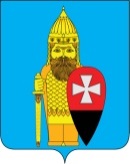 АДМИНИСТРАЦИЯ ПОСЕЛЕНИЯ ВОРОНОВСКОЕ В ГОРОДЕ МОСКВЕ ПОСТАНОВЛЕНИЕ18.10.2018 года № 74Об утверждении положения «О Совете общественности по профилактике правонарушенийсреди несовершеннолетних в поселении Вороновское»   В соответствии с Федеральным законом от 06 октября 2003 года № 131-ФЗ «Об общих принципах организации местного самоуправления в Российской Федерации», Уставом поселения Вороновское, в целях профилактике правонарушений среди несовершеннолетних, организации работы по выявлению семей с несовершеннолетними детьми, находящихся в трудной жизненной ситуации, профилактике детской безнадзорности, администрация поселения Вороновское постановляет;   1. Утвердить положение «О Совете общественности по профилактике правонарушенийсреди несовершеннолетних в поселении Вороновское» (Приложение к настоящему постановлению).   2. Считать утратившим силу постановление администрации поселения Вороновское от 31.10.2016 года № 86 «Об утверждении положения «О Совете общественности в поселении Вороновское».   3. Опубликовать настоящее постановление в бюллетене «Московский муниципальный вестник» и разместить на официальном сайте администрации поселения Вороновское в информационно – телекоммуникационной сети «Интернет».   4. Контроль за исполнением настоящего постановления возложить на заместителя главы администрации поселения Вороновское Тавлеева А.В.Глава администрациипоселения Вороновское	                                      			Е.П. Иванов Приложениек постановлению администрациипоселения Вороновскоеот «18» октября 2018 года № 74Положение о Совете общественности по профилактике правонарушений среди несовершеннолетних в поселении Вороновское1. Общие положения   1.1. Совет общественности по профилактике правонарушений среди несовершеннолетних в поселении Вороновское (далее – Совет общественности) является формой непосредственного участия населения в профилактике правонарушений среди несовершеннолетних на территории поселения Вороновское.   1.2. В своей деятельности Совет общественности руководствуется законодательством Российской Федерации, города Москвы, Уставом поселения Вороновское, данным Положением.   1.3. Совет общественности не является юридическим лицом и осуществляет свою деятельность на общественных началах.   1.4. Совет общественности создается при администрации поселения Вороновское и проводит свою работу в границах поселения Вороновское.   1.5. Совет общественности в своей деятельности подотчетен главе администрации поселения Вороновское.2. Основные задачи Совета   2.1. Изучать вопросы по состоянию правонарушений среди несовершеннолетних на территории поселения Вороновское. Проводить беседы с несовершеннолетними в присутствии родителей (законных представителей и/или опекунов) по вопросам нарушения дисциплины в образовательных учреждениях, по месту жительства, за неуспеваемость и другие незначительные правонарушения.    2.2. Посещать неблагополучные семьи, принимать меры общественного воздействия к родителям, не осуществляющим должного воспитания детей.   2.3. Организовывать работу по выявлению и предупреждению безнадзорности, правонарушений среди несовершеннолетних, выявлять и устранять причины и условия, способствующие этому, а также семьи, отрицательно влияющие на воспитание детей, оказывать помощь родителям или лицам, их заменяющим, в перевоспитании несовершеннолетних правонарушителей.   2.4. Выявлять детей и подростков, находящихся в социально опасном положении, а также семьи, где несовершеннолетние нуждаются в социальных услугах, и осуществлять меры по оказанию им необходимой помощи.   2.5. Осуществлять участие в пределах своей компетенции в индивидуальной профилактической работе с безнадзорными несовершеннолетними, склонными к совершению правонарушений, путем организации их досуга, вовлечением в работу кружков, спортивных секций, клубов по интересам и др.   2.6. Проводить разъяснительную работу среди населения по вопросам воспитания детей и подростков, а также повышения роли и ответственности семьи за воспитание детей.   2.7. Вести учет социального состава семей, подростков, склонных к совершению правонарушений, состоящих на внутришкольном учете, а также неблагополучных детей.3. Права и обязанности Совета   3.1. Совместно с работниками полиции, членами родительского комитета школ и другими представителями общественности члены Совета общественности вправе участвовать в проведении рейдов, дежурствах с целью контроля за поведением несовершеннолетних в общественных местах, а также оказывать содействие должностным лицам органов внутренних дел в проведении иных мероприятий по профилактике правонарушений среди подростков.   3.3. Совет общественности вправе ходатайствовать перед органами внутренних дел о постановке на учет несовершеннолетних правонарушителей и родителей, отрицательно влияющих на воспитание детей, а также о снятии этих лиц с учета в связи с исправлением.4. Состав, порядок формирования и организация работы Совета общественности   4.1. Персональный и количественный состав Совета общественности утверждается распоряжением администрации поселения Вороновское. В состав Совета общественности могут быть включены представители администрации поселения Вороновское, депутаты Совета депутатов поселения Вороновское, специалисты социальной службы, представители общеобразовательных учреждений поселения Вороновское, представители предприятий, организаций, общественности.   4.2. Совет общественности возглавляет председатель, а в его отсутствие - заместитель председателя по поручению председателя. Председателем назначается заместитель главы администрации поселения Вороновское.   Председатель Совета общественности осуществляет следующие функции:- осуществляет руководство работой Совета общественности;- созывает заседания Совета общественности;- ведет заседания Совета общественности;- утверждает (подписывает) документы Совета общественности.   4.3. Заседания Совета общественности проводятся по мере необходимости. Дата очередного заседания Совета определяется председателем.   4.4. Повестка дня заседания Совета формируется секретарем Совета с учетом предложений членов Совета.   4.5. О дате, времени, месте и повестке дня очередного заседания члены Совета информируются секретарем Совета не позднее чем за 5 дней до предполагаемой даты его проведения с предоставлением материалов по вопросам, включенным в повестку заседания.   4.6. Секретарь Совета несет ответственность за делопроизводство, готовит материалы к заседаниям, оповещает членов Совета о времени и месте проведения заседания, осуществляет контроль за доведением решения Совета до заинтересованных лиц.   4.7. Заседание Совета считается правомочным, если на нем присутствует не менее половины его членов.   4.8. Решения Совета принимаются путем открытого голосования простым большинством голосов присутствующих на заседании членов Совета. При равенстве голосов, голос Председателя, а в его отсутствие – заместителя Председателя, является решающим.   4.9. Решения Совета носят рекомендательный характер, оформляются протоколом, который подписывает Председатель, а в его отсутствие – заместитель Председателя, и секретарь Совета.   4.10. Организационно - техническое обеспечение деятельности Совета общественности осуществляется администрацией поселения Вороновское.